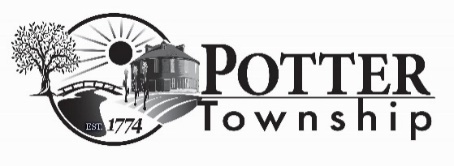 Location of Proposed UseLocation of Proposed UseLocation of Proposed UseTerm of UseTerm of UseTerm of UseTerm of UseTerm of UseAddress:             City/State/Zip:   Address:             City/State/Zip:   Address:             City/State/Zip:   List approximate dates:List approximate dates:List approximate dates:List approximate dates:List approximate dates:On-Site Extraction SizeOn-Site Extraction SizeOn-Site Extraction SizeOn-Site Extraction SizeOn-Site Extraction SizeOn-Site Extraction SizeOn-Site Extraction SizeOn-Site Extraction SizeEstimated Lineal Feet:                     Greater than 10,000 lineal ft.                                                                           Less than 10,000 lineal ft.                    Estimated Lineal Feet:                     Greater than 10,000 lineal ft.                                                                           Less than 10,000 lineal ft.                    Estimated Lineal Feet:                     Greater than 10,000 lineal ft.                                                                           Less than 10,000 lineal ft.                    Estimated Lineal Feet:                     Greater than 10,000 lineal ft.                                                                           Less than 10,000 lineal ft.                    Estimated Lineal Feet:                     Greater than 10,000 lineal ft.                                                                           Less than 10,000 lineal ft.                    Estimated Lineal Feet:                     Greater than 10,000 lineal ft.                                                                           Less than 10,000 lineal ft.                    Estimated Lineal Feet:                     Greater than 10,000 lineal ft.                                                                           Less than 10,000 lineal ft.                    Estimated Lineal Feet:                     Greater than 10,000 lineal ft.                                                                           Less than 10,000 lineal ft.                    Description of Work:Description of Work:Description of Work:Description of Work:Description of Work:Description of Work:Description of Work:Description of Work:Applicant Signature, CompanyPrint Name, TitlePrint Name, TitlePrint Name, TitlePhone No.Phone No.Phone No.DateUse of RoadsUse of RoadsUse of RoadsUse of RoadsUse of RoadsUse of RoadsUse of RoadsUse of RoadsDescribe the anticipated Township roads to be used during timber removal:Is Township road bonding required?      Yes                  NoDescribe the anticipated Township roads to be used during timber removal:Is Township road bonding required?      Yes                  NoDescribe the anticipated Township roads to be used during timber removal:Is Township road bonding required?      Yes                  NoDescribe the anticipated Township roads to be used during timber removal:Is Township road bonding required?      Yes                  NoDescribe the anticipated Township roads to be used during timber removal:Is Township road bonding required?      Yes                  NoDescribe the anticipated Township roads to be used during timber removal:Is Township road bonding required?      Yes                  NoDescribe the anticipated Township roads to be used during timber removal:Is Township road bonding required?      Yes                  NoDescribe the anticipated Township roads to be used during timber removal:Is Township road bonding required?      Yes                  NoProperty Owner InformationProperty Owner InformationProperty Owner InformationProperty Owner InformationProperty Owner InformationProperty Owner InformationProperty Owner InformationProperty Owner InformationName: Address: Name: Address: Name: Address: Phone: Contact: Other: Phone: Contact: Other: Phone: Contact: Other: Phone: Contact: Other: Phone: Contact: Other: Property Owner’s Approval (required)Property Owner’s Approval (required)Print NamePrint NamePrint NamePrint NameDateDateNote: This application cannot be accepted for review unless it is signed by the property owner.Note: This application cannot be accepted for review unless it is signed by the property owner.Note: This application cannot be accepted for review unless it is signed by the property owner.Note: This application cannot be accepted for review unless it is signed by the property owner.Note: This application cannot be accepted for review unless it is signed by the property owner.Note: This application cannot be accepted for review unless it is signed by the property owner.Note: This application cannot be accepted for review unless it is signed by the property owner.Note: This application cannot be accepted for review unless it is signed by the property owner.Zoning Use Only:Application Approval: ___________________________________________Zoning Use Only:Application Approval: ___________________________________________Zoning Use Only:Application Approval: ___________________________________________Zoning Use Only:Application Approval: ___________________________________________Zoning Use Only:Application Approval: ___________________________________________Date: Date: Date: 